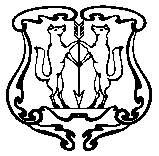 АДМИНИСТРАЦИЯ ГОРОДА ЕНИСЕЙСКАКрасноярского краяПОСТАНОВЛЕНИЕ«   16   »     11    2017 г.                          г. Енисейск                   №      235         -пО  проведении  Рождественских мероприятийВ соответствии с планом работы администрации города на 2018 г., руководствуясь ст.  5, ст. 8, ст. 46 Устава г. Енисейска ПОСТАНОВЛЯЮ:Провести городской праздник «Енисейское Рождество» в МБУК «Культурный центр» г. Енисейска 7 января 2018г.  в 12-00 часов.Утвердить положение «О проведении Светлого праздника «Енисейское Рождество» (приложение №1). Утвердить план мероприятий по подготовке и проведению Рождественских  мероприятий (приложение №2).Утвердить положение о проведении городского конкурса «Рождественская открытка» (приложение № 3).Утвердить положение о проведении городского конкурса «Вифлеемская звезда» (№ 4).Утвердить состав оргкомитета по подготовке и проведению новогодних мероприятий:Контроль за выполнением данного постановления  возложить на заместителя главы города  по социальным вопросам Черемных Н.В.Постановление вступает в силу с момента подписания.Постановление подлежит размещению на официальном интернет портале органов местного самоуправления г. Енисейска www.eniseysk.com и в газете  «Енисей - плюс» в части программы мероприятий и положений о смотрах-конкурсах.     Глава города                                                                                    И.Н. АнтиповКим З.А.2 4Ким З.А.24978Приложение № 2к постановлению администрации города от  16.11. 2017 №  235 ПЛАН по подготовке и проведению Рождественских мероприятийАнтипов И.Н.-глава  города, председатель оргкомитета-глава  города, председатель оргкомитетаЧеремных Н.В.- заместитель главы города по социальным вопросам, заместитель председателя оргкомитета- заместитель главы города по социальным вопросам, заместитель председателя оргкомитетаПатюков О.А.                              - первый заместитель главы города, заместитель председателя оргкомитета- первый заместитель главы города, заместитель председателя оргкомитетаВладыка Никанор- Епископ Енисейский и Лесосибирский, сопредседатель оргкомитета (по согласованию) - Епископ Енисейский и Лесосибирский, сопредседатель оргкомитета (по согласованию) Члены оргкомитета:Члены оргкомитета:Члены оргкомитета:Дементьев С.Н.                      Дементьев С.Н.                      - начальник  МО МВД «Енисейский» (по согласованию)Ермаков А.В.Ермаков А.В.-начальник  ФГКУ «13 отряд» ФПС по Красноярскому краю (по согласованию)Ермаков М.С.                              Ермаков М.С.                              -  начальник ОНД  по    г.         Енисейску,        Енисейскому району Иванова О.И.Иванова О.И.-директор МБУК «Культурный центр»Ким З.А.Ким З.А.-руководитель МКУ «Управление культуры, туризма, спорта и молодежной политики города Енисейска»Колесов П.Н.Колесов П.Н.-главный специалист по молодежной политике  Лобанова Н.В.Лобанова Н.В.-заместитель председателя Енисейского городского Совета депутатовМакеева Н.В.Макеева Н.В.- директор МБУ ДО «Детская художественная школа имени Н.Ф. Дорогова» г. ЕнисейскаПочекутова Н.П.Почекутова Н.П.- директор МБУ  «Енисейский городской информационный центр»Помалейко Н.Г.                            Помалейко Н.Г.                            - начальник отдела экономического развития, предпринимательской деятельности и торговли Руднев Ю.Н.Руднев Ю.Н.-начальник отдела образованияСычевник Т.Б.Сычевник Т.Б.-директор ППГШароглазова Н.Б.Шароглазова Н.Б.-начальник  организационного отделаШтерн С.В.                                  Штерн С.В.                                  -директор Муниципального предприятия «Енисейское  АТП»Шмик Д.А.Шмик Д.А.-начальник  МКУ «Служба муниципального заказа» г. Енисейска№п/пНаименование мероприятияСрок исполненияОтветственный1Рекламирование  мероприятия  по городу, в газете «Енисейск Плюс», на официальном сайте городаДо 28.12Иванова О.И.Казанцев В.П.Почекутова Н.П.2Размещение Рождественских поздравление на радио и в газете «Енисейск Плюс»До 07.01.2018Почекутова Н.П.3Подготовка сценария праздникаДо 15.12Иванова О.И.4Размещение информации  о конкурсах «Рождественская открытка», «Вифлеемская звезда» в газете «Енисей Плюс» и на официальном сайтеДо 20.12Почекутова Н.П.5Приобретение призов и подарковДо 28.12Иванова О.И.Помалейко Н.Г.6Подготовка дипломов к конкурсамДо 28.12.Ким З.А.Макеева Н.В.7Проведение конкурса «Рождественская открытка»До 29.12Макеева Н.В.8Организация праздника «Енисейское Рождество»07.01. 2018
в 12-00Иванова О.И.9Проведение конкурса «Вифлеемская звезда»07.01.2018Иванова О.И.10Организация охраны общественного порядка07.01.2018Дементьев С.Н